FORMULARZ ZGŁOSZENIOWY NA PRAKTYKI w ramach programu Erasmus+ 2023/2024 – dot. umowy 2022 (dokument do uzupełnienia na komputerze lub odręcznie pismem drukowanym)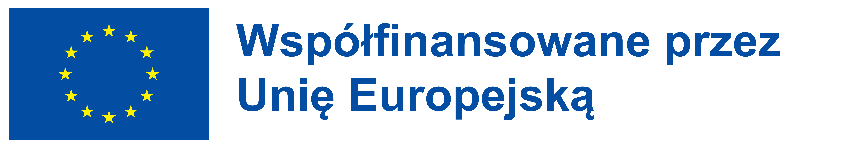 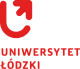 Imię i nazwisko: ..........................................................................................................................................................................   
Nr albumu: ..................................................................................................................................................................................Wydział na UŁ: ............................................................................................................................................................................
Program studiów, z którego Student/ka ubiega się o wyjazd na praktykę: .............................................................................
Rok, cykl i tryb studiów na UŁ w czasie rekrutacji: ………………………………………………………………………..……….……………………………
Inne programy studiów na UŁ (jeśli dotyczy)...............................................................................................................................Otrzymywane stypendia na UŁ w semestrze poprzedzającym okres wyjazdu np. stypendium socjalne, stypendium specjalne dla osób niepełnosprawnych, inne (jeśli dotyczy) ………………………………………………………………………………………………...Dane osobowe Studenta Data urodzenia: ..........................................................................................................................................................................Adres korespondencyjny: ..........................................................................................................................................................Adres stałego zameldowania:: ...................................................................................................................................................  
E-mail: .........................................................................................................................................................................................
Obywatelstwo (kraj):..................................................................................................................................................................
Nr telefonu: ................................................................................................................................................................................
Dane dot. miejsca i czasu planowanej praktyki
Nazwa instytucji przyjmującej: ..................................................................................................................................................
Kraj, miasto:  ..........................................................................................………………………………....................................................
Okres wyjazdu od dnia ………………………………….... do ……………………………………….  Liczba miesięcy:...........................................Dane osoby bliskiej przebywającej w Polsce, z którą należy kontaktować się w razie konieczności:Imię i nazwisko: .......................................................................................................................................................................... 
Tel. komórkowy: ........................................................................................................................................................................data: ............................................   podpis Studenta/Studentki: ......................................................................................Oświadczam, że zapoznałam/em się z zasadami rekrutacji na praktyki – wyjazdy studentów w ramach Programu Erasmus+  w tym z informacją dotyczącą przetwarzania moich danych osobowych i wyrażam zgodę na ich przetwarzanie na potrzeby  realizacji mobilności w programie Erasmus+.   Oświadczam, że zapoznałam/em się z informacją dotyczącą prywatności (przetwarzania i ochrony) moich danych osobowych w programach Erasmus+ i EKS, opracowaną przez Komisję Europejską i znajdująca się na stronie:   https://webgate.ec.europa.eu/erasmus-esc/index/privacy-statement. data: ............................................ podpis Studenta/Studentki: ........................................................................................DOTYCHCZASOWY PRZEBIEG STUDIÓW (informacja dot. programu, z którego Student/ka ubiega się o wyjazd)
Poniższą średnią ocen* wpisuje i potwierdza upoważniony pracownik Dziekanatu (podpis i pieczęć)*Średnia ocen w przypadku studentów I, II stopnia lub jednolitych studiów magisterskich.  W przypadku doktorantów - zaświadczenie ze Szkoły doktorskiej o uzyskanych ocenach i zaliczeniach.
Średnia ważona ocen z całego cyklu studiów: ..........................................................................................................................         